TRUCK BODY REPAIR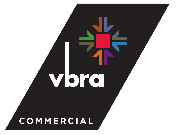                       AUDITED STANDARDSCompany InformationCompany InformationTrading NamePostcodeParent Co (if applicable)Name of Proprietor / DirectorBodyshop ManagerFranchises (if applicable)Opening Hours mon–frimon–frisatsatsunsunTypes of Vehicles RepairedTruckLCV (Vans)4 x 4 vehiclesPersonnelSkilledSemi-SkilledApp/TraineesTotalPaintBodyMechanicalPartsRecovery/Del.EstimatorsReceptionAccounts/AdminOthersTOTALSPARKING/STORAGEbays/spacesproduction baysbays/spacesDesignated Customer ParkingMechanical BaysSecure Damaged Vehicle StoragePanel BaysOutside ParkingPaint Preparation BaysDesignated Disabled Parking BaysSpray Booths/Low BakeWashtotal baystotal baysOPERATING STANDARDSOPERATING STANDARDSOPERATING STANDARDSOPERATING STANDARDS1insurances, licences & legislation status, yes, no or n/aexpiry date1Petroleum & Solvents (safe storage system)2Air Bag Storage (safe system of storage)3EPA Registered or compliant Systems4Health & Safety Policy & Risk Assessment5COSHH Assessment 6LEV Certificates (paint ovens & dust extract)7Breathing Air Quality Monitoring (BS 4275)8Disposal of Waste Regs & Transfer Notes Filed9Registered as “hazardous waste” producer10Accident Record Book11Motor Trade Insurance12Employers/Public Liability Insurance13VBRA Code of Practice & Warranty14Registered for VBRA Audited standardDate of Audit2facilitiesplease tick1is the exterior of the premises generally clean and well maintained?2are external signs in good condition and current?3are customer directional signs in place & effective?4is there an adequate reception area and toilet facility (clean and well maintained)5are the repair facilities adequate for the work being carried out?6is the overall standard of housekeeping and maintenance of a good standard?3personnel skills please tick1is the bodyshop manager/supervisor trained to a recognised national standard or has gained the equivalent skills by experience or is a member of a professional institute?2has a skills analysis been carried out for all personnel?3is there a planned training programme in place?4have all staff been made formally aware of their h&s responsibilities?5are operatives qualified to bs4872 mig/MAG & bs1140 spot welding standards?mag test in 1mm, 2mm & 6mm (with independent test of welds) all welders6are operatives trained in tig welding for stainless steel or aluminium welding as applicable?  7have technicians knowledge of ultra high strength steels (boron awareness)?8proof of Current competence as senior panel technician, minimum of two. (Renewable every three years or cpd)9proof of current competence as senior paint technician, minimum of two(renewable every three years or cpd)10proof of current competence as senior met technician, minimum of two(renewable every three years or cpd)11proof of current competence in adas technology, minimum of twoqualified to IMI AOM23012proof of current competence as hgv jig technician, minimum of twoqualified by bremco or similar.ABODY & CHASSIS ALIGNMENT,comments1.Chassis Alignment Jigmake;                                             Model;1aCab Jig:make:                                                    Model:2pulling/jacking system3four wheel alignment system (with print out)in house?        yes / no.                   subcontract     yes / noMake:                                                    Model:4head lamp alignment equipment5ADAS Equipment, Make; YES / NO or SubcontractBPAINTcomments1Compliant oven, operating on negative pressure, with auto cut out?1aIs the “mist clearance time” displayed on all ovens?  2Current LEV certificates for paint ovens (every 14 months) coshh3HVLP or compliant spray guns to be used?4Paint mixing system located in a ventilated room, with adequate ventilation for removal of fumes5Spray gun cleaning equipment to meet standards for solvent & water based?6Zinc plating material and methods7Paint thickness gauge                          (recommended)8Goggles and gloves available9Full face breathing equipment (in continuous use) 10Face masks (dust or solvent) is face fit carried out?11Disposable overallsCWELDING equipmentcomments1Resistance (spot) welding equipmentmake:                                                           model:does specification meet uhss steels welding specifications? *2TIG weldermake:                                              model:not mandatory3MIG welding equipmentmake:                                                             model:4MIG brazing equipmentmake:                                                             model:not mandatory5Aluminium welding equipmentmake:                                                              model:5aAluminium repair area (segregated area)not mandatory unless manufacturer approved5bAluminium equipment to industry standardsfor use in segregated area as industry or manufacturer standard6Oxy-acetylene set (pipes & hoses in good condition)check dates on gauges and arrestors (end dates)6.AInduction Heater7Welding screens8Welding blankets9Spot weld remover (uhss special drills*)10Welding fume extraction (mobile unit, adequate ventilation or air fed masks)11Goggles/visors available 12Protective glovesdgeneral health & safety items & equipment mandatorycomments1Are all HSAW signs displayed?2Dust extraction system (fixed or mobile) 2aLEV certificate for installed dust extraction system 3Is health surveillance carried out?  including biological testing3aNoise level assessment? (risk assessment) 4Hearing protection available and in constant use? coshh 20045Overalls (with laundry regime)6Goggles7Gloves8FACE MASKS is face fit testing carried out?9Fire extinguishers10Eye wash facility (adjacent to paint mixing room)11First aid box12Trained first aid person (list with date of training)13PAT testing (portable appliance testing – 12 month)annual test certificate Egeneral tooling & equipmentcomments1Panel cutting saw2Air conditioning equipment:  R134 Gas          make:                                              model:R1234YF Gas, Make                                              Model3Drills, pillar & stand types & hand held4Bench grinder4AGrinding wheel regulations poster on display4BOperative trained to mount grinding wheels5Orbital sanders (with dust extraction) 6Angle grinders7Adhesive and sealing guns8Compressor with air dryer in system & water traps9Register for filter replacement cycle for compressed air system10Battery charger11Fuel retriever           (refer to risk assessment)FCORROSION PROTECTIONYES / NO1Wax injection system2Anti-gravel application systemGSMART REPAIR SYSTEMSYES / NO / SUBCON1Screen/glass repair system2Plastic repairs (i.e. bumpers etc.)3Paintless dent repair4Soft plastic & trim repair5Bonding systemsBODYSHOP CATEGORYINSPECTION DATEAPPROVED YES / NOTruck Body Repair StandardFIELD EXECUTIVEName:Signature:Date: